                       Гостиница «Версаль» г. Геленджик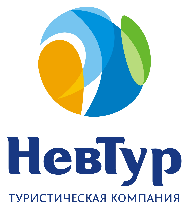 Расположенная в 150 метрах от моря, предоставит Вам лучшие комфортабельные номера, оснащенные современной мебелью и полным комплектом бытовой техники. *ОТДЫХ С КОМФОРТОМ*Предоставив в Ваше распоряжение лучший отель, администрация сделает Ваш отдых незабываемо прекрасным приключением и вызовет желание вернуться сюда вновь. Важной составляющей полноценного незабываемого отдыха в отеле «Версаль» является обеспечение комфортных условий проживания во время поездки.ОСНОВНЫЕ УДОБСТВА:Телевизор (спутник), холодильник, телефон, душ и туалет в номере, сплит-система, смена белья раз в 3 дня
Wi-Fi zone в ресторанеДОПОЛНИТЕЛЬНЫЕ УСЛУГИ:Стирка, глажка, русская баня на дровах, дайвинг, морские прогулки, экскурсии и т.д.В стоимость входит (за заезд с 1-го чел-ка): проезд, проживание, страховка.Обращаться по адресу: ул. Павлова д.16; Тел. 8(86554) 5-83-66,6-20-66Гостиница «Версаль» г. ГеленджикРасположенная в 150 метрах от моря, предоставит Вам лучшие комфортабельные номера, оснащенные современной мебелью и полным комплектом бытовой техники. *ОТДЫХ С КОМФОРТОМ*Предоставив в Ваше распоряжение лучший отель, администрация сделает Ваш отдых незабываемо прекрасным приключением и вызовет желание вернуться сюда вновь. Важной составляющей полноценного незабываемого отдыха в отеле «Версаль» является обеспечение комфортных условий проживания во время поездки.ОСНОВНЫЕ УДОБСТВА:Телевизор (спутник), холодильник, телефон, душ и туалет в номере, сплит-система, смена белья раз в 3 дня
Wi-Fi zone в ресторанеДОПОЛНИТЕЛЬНЫЕ УСЛУГИ:Стирка, глажка, русская баня на дровах, дайвинг, морские прогулки, экскурсии и т.д.В стоимость входит (за заезд с 1-го чел-ка): проезд, проживание, страховка.Обращаться по адресу: ул. Павлова д.16; Тел. 8(86554) 5-83-66,6-20-66МЕСЯЦКОЛ-ВО ДНЕЙСТОИМОСТЬ (1 чел./заезд)СТОИМОСТЬ (1 чел./заезд)СТОИМОСТЬ (1 чел./заезд)СТОИМОСТЬ (1 чел./заезд)МЕСЯЦКОЛ-ВО ДНЕЙ2-х местн полулюкс 1-комн.(18-20 кв.м.)3-х местн.полулюкс1-комн.(20кв.м.)Люкс 2х комнатный 42 кв.м.Люкс 2х комнатный 42 кв.м.МЕСЯЦКОЛ-ВО ДНЕЙ2-х местн полулюкс 1-комн.(18-20 кв.м.)3-х местн.полулюкс1-комн.(20кв.м.) При 2-х мест2+2Июнь35100462073504725Июнь46100546091005600Июнь791007980143508300Июль36600561081005100Июль481006780101006100Июль71260010290161009100Август36600561081005100Август481006780101006100Август71260010290161009100МЕСЯЦКОЛ-ВО ДНЕЙСТОИМОСТЬ (1 чел./заезд)СТОИМОСТЬ (1 чел./заезд)СТОИМОСТЬ (1 чел./заезд)СТОИМОСТЬ (1 чел./заезд)МЕСЯЦКОЛ-ВО ДНЕЙ2-х местн полулюкс 1-комн.(18-20 кв.м.)3-х местн.полулюкс1-комн.(20кв.м.)Люкс 2х комнатный 42 кв.м.Люкс 2х комнатный 42 кв.м.МЕСЯЦКОЛ-ВО ДНЕЙ2-х местн полулюкс 1-комн.(18-20 кв.м.)3-х местн.полулюкс1-комн.(20кв.м.) При 2-х мест2+2Июнь35100462073504725Июнь46100546091005600Июнь791007980143508300Июль36600561081005100Июль481006780101006100Июль71260010290161009100Август36600561081005100Август481006780101006100Август71260010290161009100